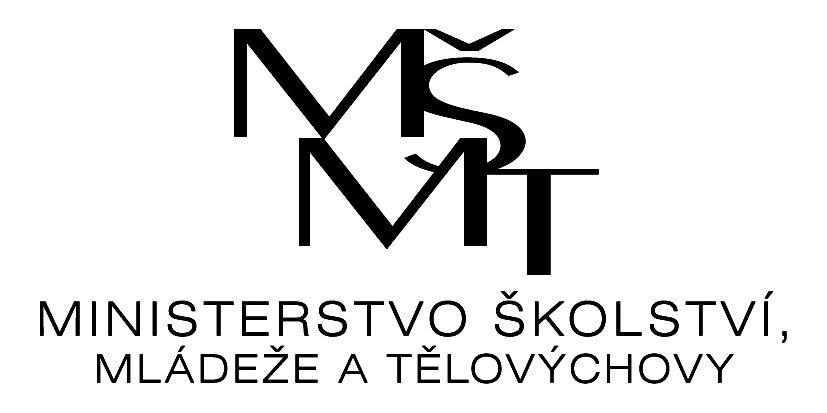 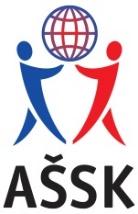 Výsledkyokresního finále ve volejbalePořadatel:         Základní škola a mateřská škola RaškoviceDatum:              1. 3. 2024Místo:                Sportovní hala školyKategorie:         IV. dívkyPočet družstev:  10                 Počet hráček:  82Skupina A  Skupina B  Skupina CČtvrtfinále:ZŠ Dobrá – MZŠ Návsí			2 : 0	(25 : 8,    25 : 7)ZŠ a MŠ Raškovice – Gym. Cihelní FM	2 : 0	(25 : 11,  25 : 22)GPB FM – ZŠ ČSA FM			2 : 0	(25 : 14,  25 : 15)ZŠ TGM Frýdlant – ZŠ Kom. Frýdlant	0 : 2	(19 : 25,  16 : 25)Semifinále:ZŠ Dobrá – ZŠ Kom. Frýdlant		2 : 0	(25 : 9,   25 : 14)ZŠ a MŠ Raškovice – GPB FM		2 : 1	(25 : 17,  21 : 25,  15 : 13)O 3. místo:ZŠ Kom. Frýdlant – GPB FM		2 : 0	(25 : 23,  25 : 20)Finále:ZŠ Dobrá – ZŠ a MŠ Raškovice		2 : 0	(25 : 10,  25 : 16)Celkové pořadí:ZŠ Dobrá, Dobrá 860, 739 51, IČ: 68334873ZŠ a MŠ Raškovice 18, 739 04 Pražmo, IČ: 60045990ZŠ Komenského 420, 739 11 Frýdlant n. O., IČ: 7318451Gymnázium P. Bezruče, ČSA 517, 738 01 Frýdek – MístekZŠ T. G. Masaryka, nám. TGM 1260, 739 11 Frýdlant. n. O.ZŠ Frýdek – Místek, ČSA 570, 738 01 Frýdek - MístekGymnázium, Cihelní 410, 739 01 Frýdek - MístekMasarykova ZŠ Návsí 345, 739 92ZŠ a MŠ Třinec, Koperníkova 696, 739 61ZŠ Paskov, Kirilovova 330, 739 21Realizace soutěže byla podpořena Ministerstvem školství, mládeže a tělovýchovy.Mgr. Sylva Kubalová						Ing. Jan Sonnekgarant soutěže						ředitel soutěžeŠkolaŠkola123skórebodypořadí1ZŠ Dobrá2 : 050 : 252 : 050 : 16 4 : 0100 : 4141.2ZŠ Kom. Frýdlant0 : 225 : 502 : 050 : 212 : 275 : 7122.3ZŠ Paskov0 : 216 : 500 : 221 : 500 : 437 : 10003.ŠkolaŠkola123skórebodypořadí1GPB Frýdek - Místek2 : 050 : 402 : 050 : 334 : 0100 : 7341.2ZŠ TGM Frýdlant0 : 240 : 502 : 050 : 242 : 268 : 10022.3MZŠ Návsí0 :240 : 500 : 224 : 500 : 464 : 10003.ŠkolaŠkola1234skorebodypořadí1ZŠ a MŠ Raškovice2 : 050 : 282 : 050 : 312 : 050 : 31150 : 9061.2ZŠ ČSA Frýdek - Místek0 : 228 : 502 : 050 : 261 : 149 : 46127 : 12232.3ZŠ Koperníkova Třinec0 : 231 : 500 : 226 : 502 : 050 : 37107 : 13723.4Gymnázium Cihelní FM0 : 231 : 501 : 146 : 490 : 237 : 50114 : 14914.